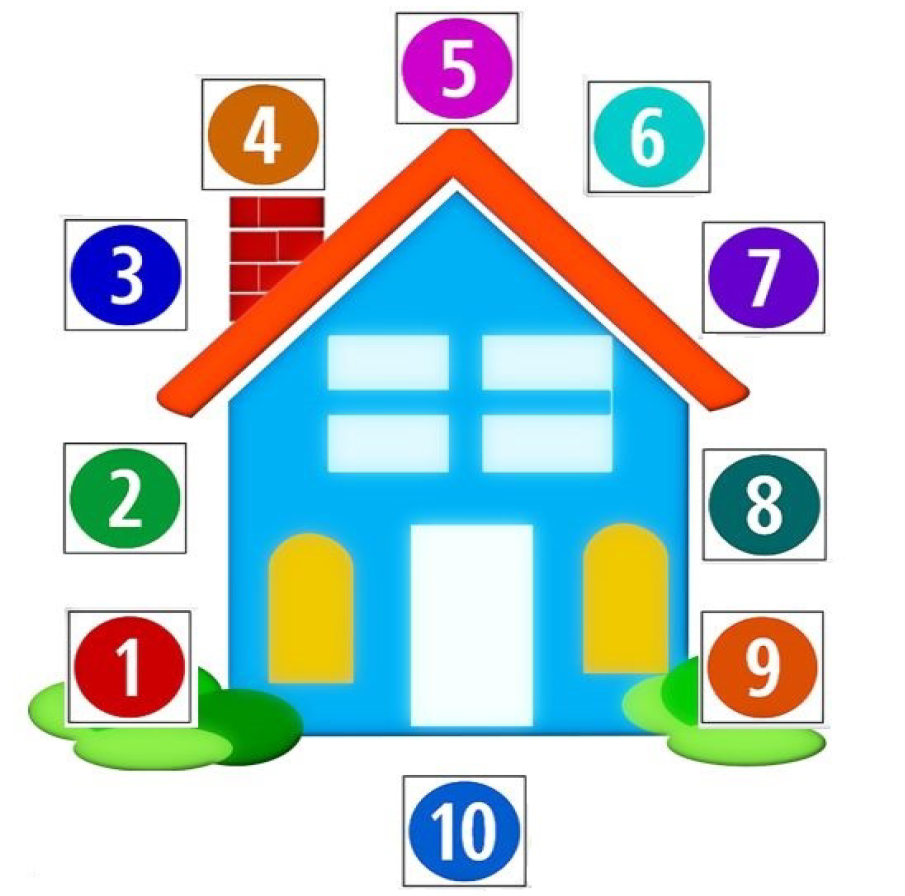 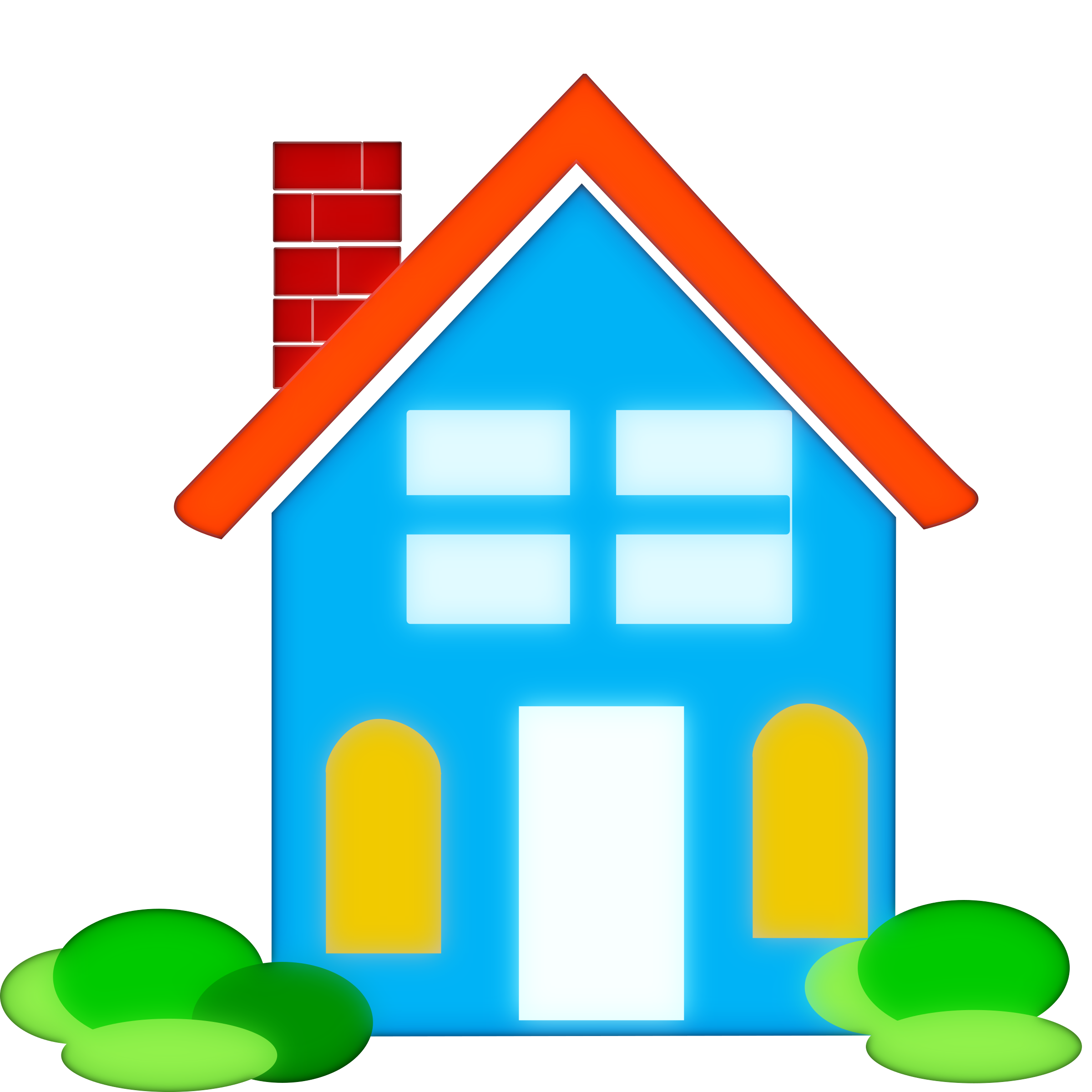 Score CardScore CardEquation EqualsEquation12345678910Score CardScore CardEquation EqualsEquation12345678910